Metodické doporučení________________________________________________________Inspirace pro práci s tématem: PočasíÚvod hodiny – projekce videaPočasíDiskuze k videu – Skupinová diskuze musí probíhat v bezpečném prostředí. Zeptejte se žáků, co je ve videu zaujalo, co je překvapilo, co se jim líbilo, nelíbilo…Práce s pracovním listem Počasí – individuální x skupinová s vysvětlením a oporou pedagogaSpolečná práce – Pro žáky lze připravit různé kusy oblečení, které žáky nechejte vybrat podle toho, jestli půjdou ven v zimě, v dešti, když je venku horko a tak dále. Následně diskutujte, jestli zvolili správně, čím by oblečení ještě mohli doplnit a podobně. Upozorněte na rozdíly mezi vnímáním teploty jednotlivci (otužování). Žáky seznamte s aplikací o počasí na mobilním telefonu a s jejím využitím pro plánování oblečení na další den.Reflexe – Vyzdvihněte důležitost správného oblečení jako prevenci onemocnění.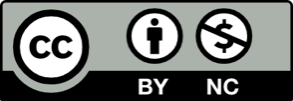 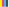 